Муниципальное казённое  общеобразовательное учреждение«Михайловская средняя общеобразовательная школа №1»Михайловского района Алтайского края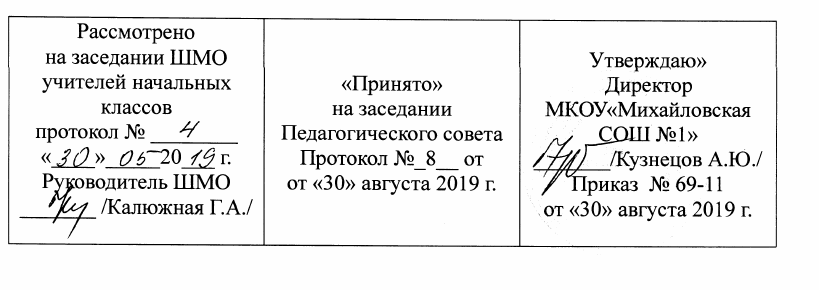 Рабочая программапо учебному  предмету «Русский язык»для 3  класса начального общего образованияСоставители: Мурумбаева Юлия Юрьевна, учитель                начальных классов  высшей квалификационной категории;Усатова Галина Николаевна, учитель начальных классов первой квалификационной категорииБрайт Людмила Николаевна, учитель начальных классов первой квалификационной категориис. Михайловское 2019 г.Пояснительная запискаРабочая программа по русскому языку составлена на основе Федерального государственного образовательного стандарта начального общего образования (2009г), Примерной основной образовательной программы начального общего образования, с учётом авторской программы «Русский язык» для 3 класса под редакцией С.В. Иванова, М.В. Кузнецовой, А.О. Евдокимовой (М.: Вентана-Граф, 2013г). Выбор данной авторской программы обусловлен тем, что учащиеся имеют разноуровневую подготовку. Учебники и тетради УМК содержат материал, который позволяет учитывать темп и успешность обучения каждого ребёнка, а также уровень его общего развития.В учебниках и рабочих тетрадях предусмотрено дополнительное учебное содержание, что позволяет создать достаточно высокий эрудиционный фон обучения, обеспечив, с одной стороны, снятие обязательности усвоения всех предъявленных знаний (ребенок может, н не долже это усвоить), а с другой стороны, дав возможноть каждому ребенку в соответствии со своими возможностями. Общая характеристика учебного предметаОсновная интегративная цель обучения русскому языку в 3  классе - дальнейшее обеспечение планируемых результатов по достижению  знаний, умений, навыков по предмету, формирование познавательной мотивации к изучению русского языка, которая выражается в осознанном стремлении научиться использовать языковые средства для успешного решения коммуникативных задач.Изучение русского языка в 3 классе имеет следующие задачиовладение речевой деятельностью в разных ее видах (чтение, письмо, говорение, слушание);освоение основ знаний из области фонетики и графики, грамматики (морфологии и синтаксиса), лексики (словарный состав языка), морфемики (состав слова: корень, приставка, суффикс, окончание);формирование каллиграфических, орфографических и пунктуационных навыков, речевых умений, обеспечивающих восприятие, воспроизведение и создание высказываний в устной и письменной форме;обогащение словарного запаса, умение пользоваться словарями разных типов;эстетическое, эмоциональное, нравственное развитие школьника;пробуждение познавательного интереса к родному слову.Назначение программы:для обучающихся 3 класса общеобразовательная программа обеспечивает реализацию их права на информацию об образовательных услугах, право на выбор образовательных услуг и права на гарантию качества получаемых услуг;для педагогических работник МКОУ «Михайловская средняя общеобразовательная школа № 1» программа определяет приоритеты в содержании русского языка для обучающихся 3 класса и способствует интеграции и координации деятельности по реализации общего образования;для администрации МКОУ «Михайловская средняя общеобразовательная школа № 1» программа является основанием для определения качества реализации учебного курса «Русский язык» для обучающихся 3 класса.                                            Место предмета в учебном планеПреподавание рассчитано на изучение учебного предмета «Русский язык» в 3 классе в объёме 170 часов (5 часов в неделю)Программой предусмотрено проведение:1.Текущих диктантов: 32.Итоговых контрольных работ: 43. Итоговых  контрольных диктантов: 54. Самостоятельных работ: 15. Текущих изложений: 16. Текущих контрольных работ: 15. Комплексных итоговых контрольных работ: 1При организации процесса обучения в рамках данной программы предполагается применение следующих педагогических технологий обучения: игровой, здоровьесберегающей, информационно-коммуникационной, проектной, дифференцированного обучения, критического мышления.                          Личностные, метапредметные и предметные результатыосвоения учебного предметаВ процессе освоения содержания программы учебного предмета «Русский язык» достигаются личностные, метапредметные и предметные результаты. Личностные результаты:осознание языка как основного средства человеческого общения; восприятие русского языка как явления национальной культуры; понимание того, что правильная устная и письменная речь есть показателииндивидуальной культуры человека; способность к самооценке на основе наблюдения за собственной речью. Метапредметные результаты:умение использовать язык с целью поиска необходимой информации вразличных источниках для решения учебных задач; способность ориентироваться в целях, задачах, средствах и условиях общения; умение выбирать адекватные языковые средства для успешного решения коммуникативных задач (диалог, устные монологические высказывания, письменные тексты) с учетом особенностей разных видов речи и ситуаций общения; понимание необходимости ориентироваться на позицию партнера, учитывать различные мнения и координировать различные позиции в сотрудничестве с целью успешного участия в диалоге; стремление к более точному выражению собственного мнения и позиции; умение задавать вопросы.Предметные результаты:овладение начальными представлениями о нормах русского литературного языка (орфоэпических, лексических, грамматических) и правилах речевого этикета;умение применять орфографические правила и правила постановки знаков препинания (в объеме изученного) при записи собственных и предложенных текстов;умение проверять написанное; умение (в объеме изученного) находить, сравнивать, классифицировать, характеризовать такие языковые единицы, как звук, буква, часть слова, часть речи, член предложения, простое предложение.  Содержание программы (170 часов)I. «Как устроен наш язык» (основы лингвистических знаний) (62 ч)1.1. Фонетика и графика. Повторение изученного в 1-ом и 2-ом классах на основе фонетического разбора слова (3 ч)1.2. Орфоэпия. Произношение звуков и сочетаний звуков, ударение в словах в соответствии с нормами современного русского литературного языка. 1.3. Состав слова (морфемика). Повторение изученного во 2-ом классе на основе разбора слова по составу (4 ч)1.4. Синтаксис (18 ч)Предложение. Нахождение главных членов предложения: подлежащего и сказуемого. Установление при помощи смысловых (синтаксических) вопросов связи между словами в предложении. Различение главных и второстепенных членов предложения (дополнение, определение, обстоятельство).Наблюдение за однородными членами предложения. Использование интонации перечисления в предложениях с однородными членами. Нахождение и самостоятельное составление предложений с однородными членами без союзов и с союзами и, а, но.1.5. Морфология (37 ч)Части речи; деление частей речи на самостоятельные и служебные.Имя существительное: общее значение и употребление в речи. Различение имен существительных мужского, женского и среднего рода. Род неизменяемых имен существительных (на примере наиболее употребительных слов). Изменение имен существительных по числам. Изменение имен существительных по падежам. Падеж и предлог: образование предложно-падежной формы. Различение падежных и смысловых (синтаксических) вопросов. Определение принадлежности имен существительных к 1, 2, 3-ему склонению. Различение собственных и нарицательных имен существительных. Наблюдение за одушевленными и неодушевленными именами существительными. Словообразование имен существительных. Имя прилагательное: общее значение и употребление в речи. Изменение имен прилагательных по родам, числам и падежам. Основные признаки качественных, относительных и притяжательных имен прилагательных. Словообразование имен прилагательных.Местоимение: общее значение и употребление в речи. Личные местоимения. Употребление личных местоимений в речи. Склонение личных местоимений.II. «Правописание» (формирование навыков грамотного письма) (53 ч)Повторение правил правописания, изученных в 1–2-ом классах.Формирование орфографической зоркости: осознание места возможного возникновения орфографической ошибки, использование разных способов решения орфографической задачи в зависимости от места орфограммы в слове. Ознакомление с правилами правописания и их применение:приставки, оканчивающиеся на з, с;соединительные гласные о, е в сложных словах;непроверяемые гласные и согласные в корне слова (словарные слова, определенные программой);буквы о, ё после шипящих в корнях слов;буквы и, ы после ц в различных частях слов;суффиксы имен существительных –ок, -ец, -иц, сочетания ичк, ечк, инк, енк;мягкий знак после шипящих на конце имён существительных;безударные гласные в падежных окончаниях имен существительных; безударные гласные в падежных окончаниях имен существительных на -ий, -ия, -ие;буквы о, е в окончаниях имен существительных после шипящих и ц;безударные гласные в падежных окончаниях имен прилагательных;раздельное написание предлогов с личными местоимениями;знаки препинания при однородных членах предложения с союзами и, а, но и без союзов.Использование орфографического словаря для определения (уточнения) написания слова. Формирование действия контроля при проверке собственных и предложенных текстов.III. «Развитие речи» (30 ч)3.1. Устная речьВыбор языковых средств в соответствии с целями и условиями общения для эффективного решения коммуникативной задачи. Соблюдение норм речевого этикета и орфоэпических норм в ситуациях учебного и бытового общения. Формулировка и аргументирование собственного мнения и позиции в диалоге и дискуссии. Умение договариваться и приходить к общему решению в совместной деятельности. Умение контролировать (устно координировать) действия партнера при проведении парной и групповой работы. Соблюдение норм речевого взаимодействия при интерактивном общении (sms-сообщения, электронная почта, Интернет и другие виды и способы связи).3.2. Письменная речьПродолжение работы над структурой текста, начатой во 2-ом классе: озаглавливание текстов, написание собственных текстов по заданным заглавиям; корректирование текстов с нарушенным порядком предложений и абзацев; составление плана текста, написание текста по заданному плану. Определение типов текстов (повествование, описание, рассуждение) и создание собственных текстов заданного типа.Знакомство с изложением (подробный и выборочный пересказ текста) и сочинением как видами письменной работы.Знакомство с жанром письма.Создание собственных текстов и корректирование заданных текстов с учетом правильности, богатства и выразительности письменной речи (с опорой на материал раздела «Лексика», изученного во 2 классе): использование в текстах многозначных слов, синонимов, антонимов, заимствованных cлов, устаревших слов и фразеологизмов.IV.  Резервные уроки (25 ч) Резервные часы распределены следующим образом:Система оценки образовательных достижений прописана в Положении о системе контроля и оценивания учащихся 1-4 классов муниципального казённого общеобразовательного учреждения «Михайловская средняя общеобразовательная школа №1» (приказ № 35-1 от14.05.2013 г.).Рабочая программа составлена в соответствии с положением о рабочей программе.Тематическое планированиеУчебно-методическое обеспечение1.Федеральный   государственный   образовательный   стандарт  начального  общего образования   (см. Приказ  Минюста  России  от 22.12.2009 г. № 15785) «Об утверждении федерального  государственного образовательного стандарта начального общего образования»)2. Примерная образовательная программа начального общего образования3. Русский язык: 1-4 классы: программа/ С.В. Иванов, М.И. Кузнецова, А.О. Евдокимова. – М.: Вентана-Граф, 2013.4. Русский язык: 3 класс. Комментарии к урокам / С.В. Иванов, М.И. Кузнецова.- М.:Вентана-Граф, 2015.5. Русский язык. Оценка достижения планируемых результатов обучения. 2-4 классы. Контрольные работы, тесты, диктанты, изложения / В.Ю. Романова, Л.В. Петленко; под ред. С.В. Иванова. - М.: Вентана-Граф, 20146. Русский язык. 3 класс. Учебник в 2.ч для учащихся общеобразовательных учреждений/ Иванов СВ., Евдокимова А.О., Кузнецова М.И.   – М.: Вентана-Граф, 2013.7. Пишем грамотно: 3 класс : рабочая тетрадь в 2 ч. для учащихся общеобразовательных организаций / М.И. Кузнецова. - М.: Вентана-Граф, 20198. Русский язык : 3 класс : тетрадь для контрольных работ: для учащихся общеобразовательных организаций / В.Ю. Романова, Л.В. Петленко. - М, : Вентана-Граф, 2019Лист внесения изменений и дополнений в рабочую программу№ п/п№ урока в тематическом планированииРаздел, тема урокаКол-во часов115«Правописание»Повторяем правописание непроизносимых согласных в корне слова 1216 Текущий диктант «Повторение изученных орфограмм»1335«Как устроен наш язык». Итоговая контрольная работа. Простое предложение, виды предложений по цели высказывания, главные члены предложения1438«Правописание». Итоговый диктант. Орфограммы, изученные во 2 классе1557«Правописание». Знаки препинания при однородных членах предложения1663«Правописание»Учимся ставить знаки препинания в предложениях с однородными членами 1766«Как устроен наш язык»Повторяем фонетику и состав слова1868«Как устроен наш язык»Итоговая контрольная за 1 полугодие . Фонетика, состав слова, синтаксис простого предложения1972«Развитие речи». Самостоятельная работа. Текст; последовательность частей текста. 11075«Правописание». Итоговый диктант за 1 полугодие. Орфограммы, изученные в 1 полугодии.11193«Как устроен наш язык». Текущая контрольная работа. Части речи, род и число имен существительных. 112100«Правописание» Текущий диктант. Мягкий знак после шипящих на конце имен существительных; удвоенные согласные в словах; суффиксы имен существительных. 113104«Как устроен наш язык»Склонение имён существительных114121«Как устроен наш язык». Итоговая контрольная работа. Грамматические признаки имени существительного115124«Правописание». Итоговый диктант. Орфограммы, изученные в 3 четверти116126«Развитие речи». Текущее изложение.117135«Правописание». Текущий диктант. Правописание падежных окончаний имён существительных118141Комплексная итоговая контрольная работа119152«Правописание»Правописание притяжательных прилагательных.120155«Как устроен наш язык»Повторяем фонетику и состав слова121159« Правописание». Итоговая контрольная работа №1122162«Как устроен наш язык». Итоговая контрольная работа №2123-25170«Правописание»Повторение. Фонетический разбор слова. Разбор слова по составу. 3итогоитогоитого25№ урокаРаздел, тема урокаКол-во часовПримечание1«Как устроен наш язык»Повторяем фонетику12«Правописание»Вспоминаем правило написания прописной буквы13«Как устроен наш язык»Фонетический разбор слова14«Правописание»Вспоминаем правила переноса слов15«Развитие речи»Повторяем текст, его признаки и типы16«Как устроен наш язык»Фонетический разбор слова17«Правописание»Повторяем правила обозначения гласных после шипящих18«Как устроен наш язык»Повторяем состав слова19«Правописание»Повторяем правописание безударных гласных в корне слова.110«Развитие речи». Повторяем признаки и типы текста.111«Как устроен наш язык». Разбор слова по составу112«Правописание»Повторяем правописание согласных в корне слова113«Как устроен наш язык»Повторяем словообразование114-15«Правописание»Повторяем правописание непроизносимых согласных в корне слова216Текущий диктант «Повторение изученных орфограмм»1«Оценка достижения планируемых результатов обучения» Контрольные работы, тесты, диктанты, изложения / В.Ю. Романова, Л.В. Петленко; под ред. С.В. Иванова. - М.: Вентана-Граф, 2014с.92-9317«Развитие речи»Текст и его заголовок118«Как устроен наш язык»Разбор слова по составу и словообразование119«Правописание»Вспоминаем правописание суффиксов120«Правописание»Повторяем правописание приставок121«Развитие речи»Заголовок и начало текста122«Как устроен наш язык»Предложение и его смысл. Слова в предложении123«Как устроен наш язык»Виды предложения по цели высказывания и интонации124«Развитие речи»Последовательность предложений в тексте125«Развитие речи»Деление текста на абзацы126«Как устроен наш язык»Главные члены предложения127«Правописание»Повторяем написание разделительного твёрдого и разделительного мягкого знаков128«Как устроен наш язык»Главные члены предложения129«Правописание» Учимся писать приставки130«Правописание» Учимся писать приставки, оканчивающиеся на з/с131«Как устроен наш язык»  Подлежащее132«Как устроен наш язык»Сказуемое133«Развитие речи»Учимся писать письма134«Как устроен наш язык»Подлежащее и сказуемое135«Как устроен наш язык»Итоговая контрольная работа. Простое предложение, виды предложений по цели высказывания, главные члены предложения1Русский язык. Оценка достижения планируемых результатов обучения. 2-4 классы. Контрольные работы, тесты, диктанты, изложения / В.Ю. Романова, Л.В. Петленко; под ред. С.В. Иванова. - М.: Вентана-Граф, 2014с. 87-9036«Развитие речи»Учимся писать письма137«Как устроен наш язык»Второстепенные члены предложения138«Правописание»Итоговый диктант. Орфограммы, изученные во 2 классе1Русский язык. Оценка достижения планируемых результатов обучения. 2-4 классы. Контрольные работы, тесты, диктанты, изложения / В.Ю. Романова, Л.В. Петленко; под ред. С.В. Иванова. - М.: Вентана-Граф, 2014с.101-10239«Как устроен наш язык»Обстоятельство140«Как устроен наш язык»Обстоятельство141«Правописание»Учимся писать приставку с-142«Развитие речи»Учимся писать письма143«Как устроен наш язык»   Определение144«Как устроен наш язык» Определение145«Правописание»Учимся писать слова с двумя корнями146«Правописание»Запоминаем соединительные гласные о, е147«Развитие речи»Учимся писать письма148«Как устроен наш язык» Дополнение149«Как устроен наш язык» Дополнение150«Правописание»Учимся писать буквы о, ё после шипящих в корне слова151«Правописание»Учимся писать буквы о, ё после шипящих в корне слова152«Развитие речи»Учимся писать письма153«Как устроен наш язык»Однородные члены предложения154«Правописание»Учимся обозначать звук [ы] после звука [ц]155«Как устроен наш язык»Однородные члены предложения156-57«Правописание» Знаки препинания при однородных членах предложения258«Развитие речи» Учимся писать письма159«Как устроен наш язык»Однородные члены предложения160«Правописание»Учимся ставить знаки препинания в предложениях с однородными членами161«Как устроен наш язык»Однородные члены предложения162-63«Правописание»Учимся ставить знаки препинания в предложениях с однородными членами264«Развитие речи»Учимся писать письма165-66«Как устроен наш язык»Повторяем фонетику и состав слова267«Правописание». Повторение. 168«Как устроен наш язык»Итоговая контрольная работа за 1 полугодие. Фонетика, состав слова, синтаксис простого предложения.1Русский язык. Оценка достижения планируемых результатов обучения. 2-4 классы. Контрольные работы, тесты, диктанты, изложения / В.Ю. Романова, Л.В. Петленко; под ред. С.В. Иванова. - М.: Вентана-Граф, 2014с. 117-12069«Как устроен наш язык»Части речи170«Как устроен наш язык»Самостоятельные и служебные части речи171«Развитие речи»Повторение. 172«Развитие речи».  Самостоятельная работа. Текст; последовательность частей текста.1Русский язык. Оценка достижения планируемых результатов обучения. 2-4 классы. Контрольные работы, тесты, диктанты, изложения / В.Ю. Романова, Л.В. Петленко; под ред. С.В. Иванова. - М.: Вентана-Граф, 2014с. 127-12873«Как устроен наш язык»Имя существительное174«Правописание». Повторение.  175«Правописание»  Итоговый  диктант за 1 полугодие. Орфограммы, изученные в 1 полугодии.1Русский язык. Оценка достижения планируемых результатов обучения. 2-4 классы. Контрольные работы, тесты, диктанты, изложения / В.Ю. Романова, Л.В. Петленко; под ред. С.В. Иванова. - М.: Вентана-Граф, 2014с. 125-12676«Развитие речи»Учимся писать изложение177«Как устроен наш язык»Род имён существительных178«Как устроен наш язык»Род имён существительных179«Развитие речи»Учимся писать изложение180«Как устроен наш язык»Число имён существительных181«Правописание»Правописание мягкого знака после шипящих на конце имён существительных182«Правописание»Правописание ь после шипящих на конце имён существительных183«Как устроен наш язык»Число имён существительных184«Правописание»Изменение имён существительных по числам185«Правописание»Изменение имён существительных по числам186«Развитие речи»Учимся писать изложение187«Как устроен наш язык»Изменение имён существительных по падежам188«Как устроен наш язык»Падеж имён существительных189«Как устроен наш язык»Падеж имён существительных190«Правописание»Учим слова с удвоенными согласными в корне слова 191«Развитие речи»Учимся писать письма192«Как устроен наш язык»Падеж имён существительных193Текущая контрольная работа. Части речи, род и число имен существительных.1Оценка достижения планируемых результатов обучения. 2-4 классы. Контрольные работы, тесты, диктанты, изложения / В.Ю. Романова, Л.В. Петленко; под ред. С.В. Иванова. - М.: Вентана-Граф, 2014, стр 129-13294«Правописание»Учимся писать суффикс -ок- в именах существительных195«Как устроен наш язык»Падеж имён существительных196«Правописание»Учимся писать суффиксы -ец- и -иц- и сочетания ичк и ечк197«Развитие речи»Работаем с текстом198«Как устроен наш язык»Склонение имён существительных199«Правописание»Учимся писать сочетания –инк- и –енк-1100Текущий диктант. Мягкий знак после шипящих на конце имен существительных; удвоенные согласные в словах; суффиксы имен существительных.1Оценка достижения планируемых результатов обучения. 2-4 классы. Контрольные работы, тесты, диктанты, изложения / В.Ю. Романова, Л.В. Петленко; под ред. С.В. Иванова. - М.: Вентана-Граф, 2014, стр.145-147101«Как устроен наш язык»Склонение имён существительных1102«Правописание»Правописание безударных окончаний имён существительных 1-го склонения1103«Развитие речи»Работаем с текстом1104-105«Как устроен наш язык»Склонение имён существительных1106«Правописание»Правописание безударных окончаний имён существительных 1-го склонения1107«Как устроен наш язык» Имена существительные одушевлённые и неодушевлённые1108«Правописание»Учимся писать безударные окончания имён существительных 2-го склонения1109«Развитие речи»Учимся писать изложение1110«Как устроен наш язык»Имена существительные одушевлённые и неодушевлённые1111«Правописание»Учимся писать безударные окончания имён существительных 2-го склонения1112«Как устроен наш язык»Имена существительные собственные и нарицательные1113«Правописание»Гласные о и е в окончаниях имён существительных после шипящих и ц1114«Развитие речи»Учимся писать изложение1115«Как устроен наш язык»Способы образования имён существительных1116«Как устроен наш язык»Способы образования имён существительных1117«Правописание»Правописание безударных окончаний имён существительных 3-го склонения1118«Правописание»Учимся писать безударные окончания имён существительных 3-го склонения1119«Развитие речи»Учимся писать изложение1120«Как устроен наш язык»Повторяем фонетику и состав слова1121«Правописание»Повторяем правописание безударных окончаний имён существительных 1, 2, 3-го склонения1122«Как устроен наш язык» Итоговая контрольная работа. Грамматические признаки имени существительного1Русский язык. Оценка достижения планируемых результатов обучения. 2-4 классы. Контрольные работы, тесты, диктанты, изложения / В.Ю. Романова, Л.В. Петленко; под ред. С.В. Иванова. - М.: Вентана-Граф, 2014с.141-143123«Как устроен наш язык»Имя прилагательное1124«Правописание»Правописание окончаний имён существительных множественного числа1125«Правописание»Итоговый диктант. Орфограммы, изученные в четверти1Русский язык. Оценка достижения планируемых результатов обучения. 2-4 классы. Контрольные работы, тесты, диктанты, изложения / В.Ю. Романова, Л.В. Петленко; под ред. С.В. Иванова. - М.: Вентана-Граф, 2014с.148-149126«Развитие речи»Повторение. 1127«Развитие речи».Текущее изложение.1Русский язык. Оценка достижения планируемых результатов обучения. 2-4 классы. Контрольные работы, тесты, диктанты, изложения / В.Ю. Романова, Л.В. Петленко; под ред. С.В. Иванова. - М.: Вентана-Граф, 2014с.150-151128«Как устроен наш язык»Имя прилагательне1129«Правописание»Повторяем правописание безударных окончаний имён существительных1130«Как устроен наш язык»Имя прилагательное1131«Правописание»Правописание окончаний имён существительных на -ий,-ия, -ие1132«Правописание»Правописание окончаний имён существительных на -ий,-ия, -ие1133«Правописание»Повторение правописания безударных окончаний имён существительных1134«Как устроен наш язык»Качественные имена прилагательные1135«Как устроен наш язык»Качественные имена прилагательные1136«Правописание»Текущий диктант. Правописание падежных окончаний имён существительных Русский язык. Оценка достижения планируемых результатов обучения. 2-4 классы. Контрольные работы, тесты, диктанты, изложения / В.Ю. Романова, Л.В. Петленко; под ред. С.В. Иванова. - М.: Вентана-Граф, 2014с. 157-158137«Развитие речи»Изложение с элементами сочинения1138«Правописание»Правописание окончаний имён прилагательных1139«Развитие речи»Учимся писать изложение1140«Правописание»Правописание окончаний имён прилагательных1141«Как устроен наш язык»Краткая форма качественных прилагательных1142Комплексная итоговая контрольная работаОценка достижения планируемых результатов обучения. 2-4 классы. Контрольные работы, тесты, диктанты, изложения / В.Ю. Романова, Л.В. Петленко; под ред. С.В. Иванова. - М.: Вентана-Граф, 2014, стр 162-173143«Правописание»Правописание окончаний имён прилагательных1144«Развитие речи»Учимся писать сочинение1145«Как устроен наш язык»Относительные имена прилагательные1146«Правописание»Правописание относительных прилагательных. 1147«Как устроен наш язык»Как образуются относительные прилагательные1148«Правописание»Правописание относительных прилагательных. 1149«Развитие речи»Учимся писать сочинение1150«Правописание»Правописание относительных прилагательных1151«Как устроен наш язык»Притяжательные прилагательные1152-153«Правописание»Правописание притяжательных прилагательных. 2154«Развитие речи»Повторение. 1155-156«Как устроен наш язык»Повторяем фонетику и состав слова2157«Правописание»Правописание краткой формы имён прилагательных1158«Как устроен наш язык»Местоимение1159«Развитие речи»Работаем с текстом1160«Правописание»Итоговая контрольная работа №1». 1Русский язык: 1-4 классы: программа/ С.В. Иванов, М.И. Кузнецова, А.О. Евдокимова. – М.: Вентана-Граф, 2013.с.302-306161«Как устроен наш язык»Личные местоимения1162«Как устроен наш язык»Личные местоимения1163«Как устроен наш язык»Итоговая контрольная работа №21Русский язык: 1-4 классы: программа/ С.В. Иванов, М.И. Кузнецова, А.О. Евдокимова. – М.: Вентана-Граф, 2013.с. 106-326164«Правописание»Правописание местоимений с предлогами1165«Как устроен наш язык»Как изменяется местоимение1166«Правописание»Правописание местоимений. 1167«Как устроен наш язык»Как изменяется местоимение1168-170«Правописание»Повторение. Фонетический разбор слова. Разбор слова по составу. 3№ п\п№ урока /тема  по рабочей учебной программеТема с учетом корректировкиСроки корректировкиПримечание